Ансамбль Свято-Успенского монастыря 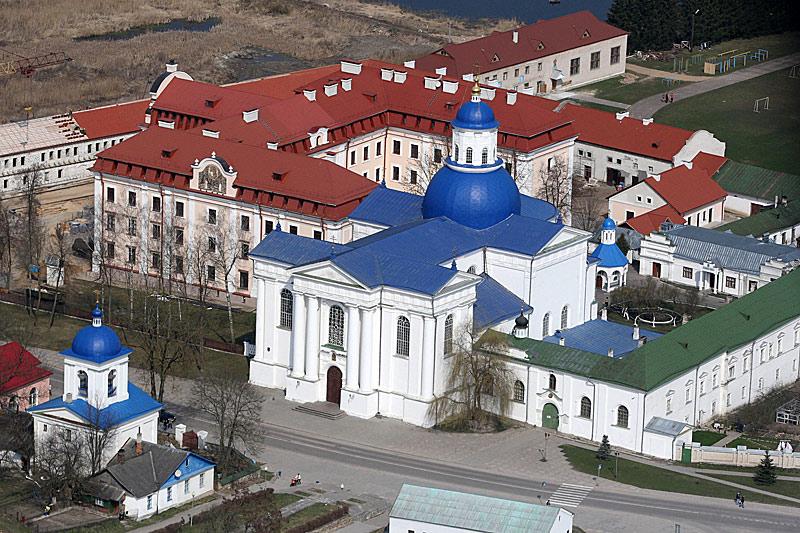 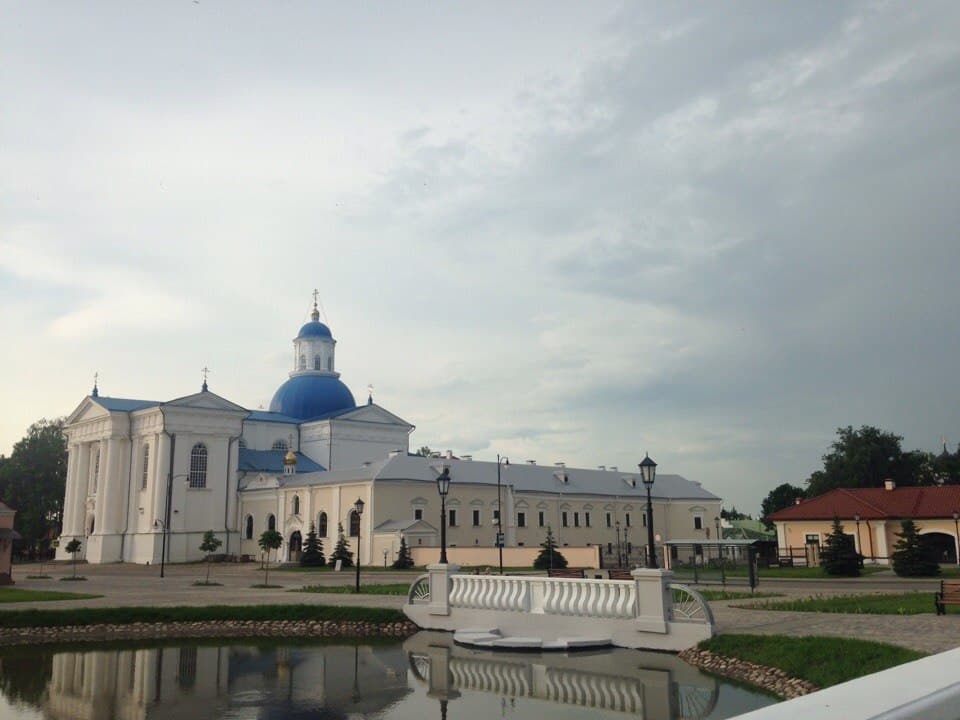 Богоявоенская церковь                                       Хозяйственные постройки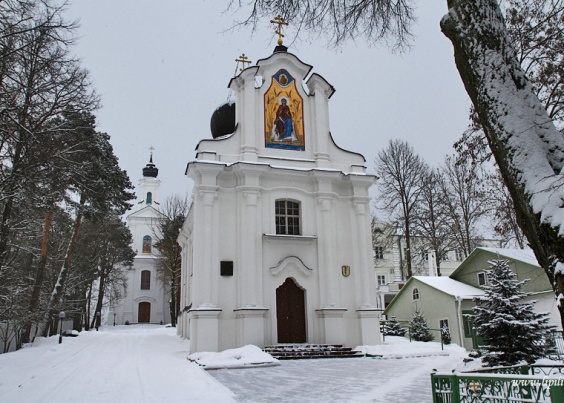 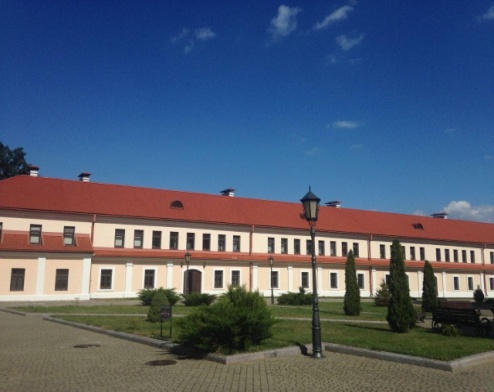 Крестовоздвиженская церковь                     Жировичская икона Божией Матери                               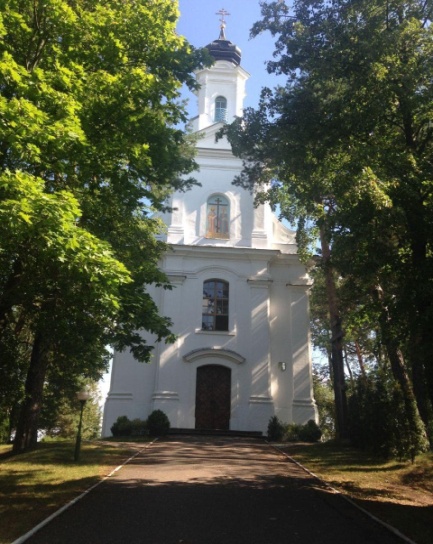 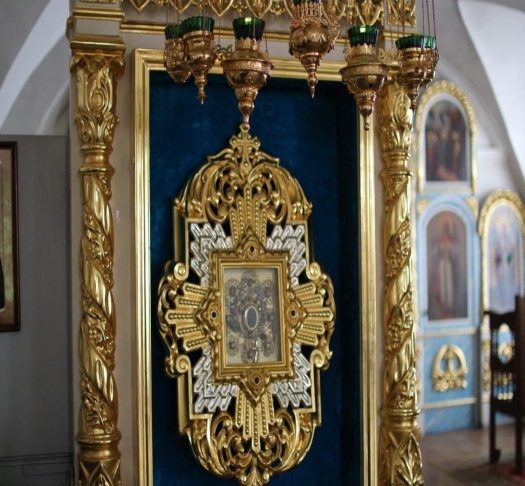    Ансамбль Андреевского костела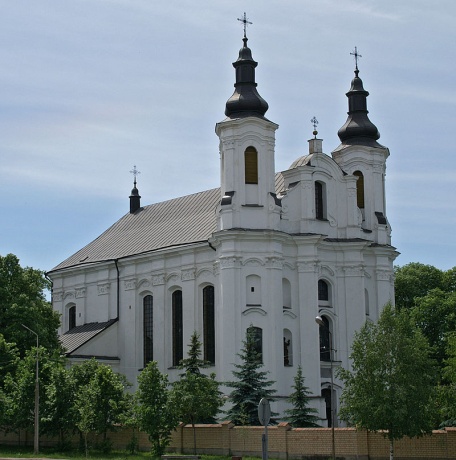 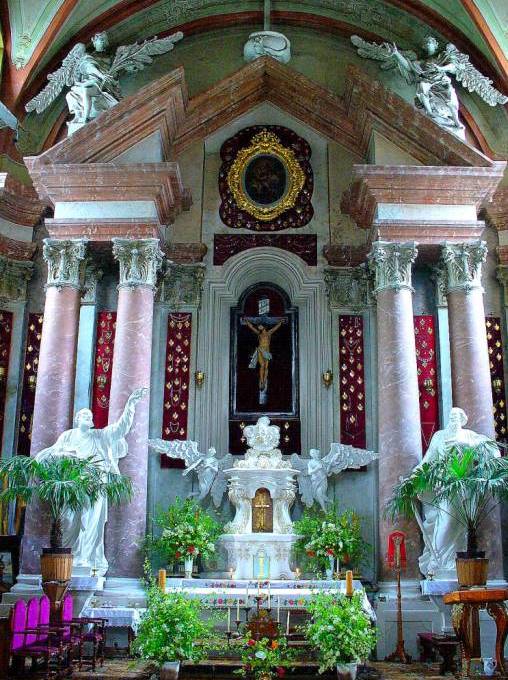              Костёл Непорочного зачатия Пресвятой Девы Марии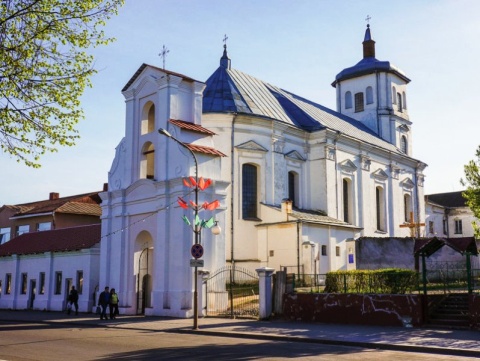 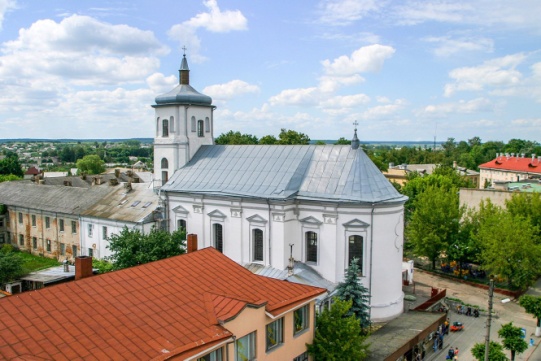 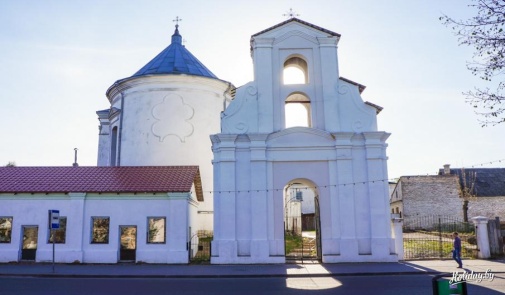 Свято-Троицкая церковь           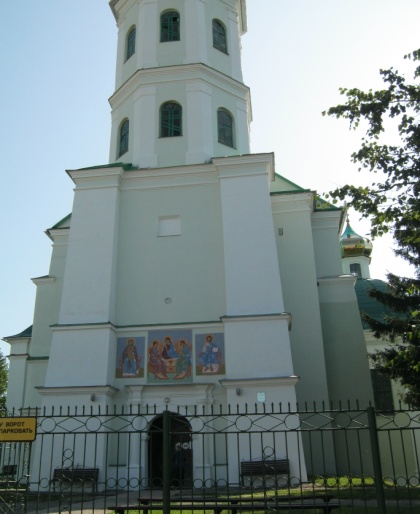 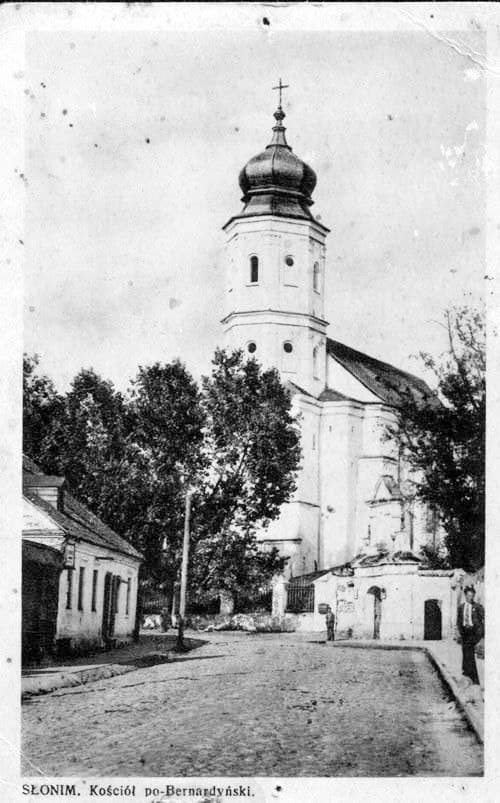 Слонимская синагога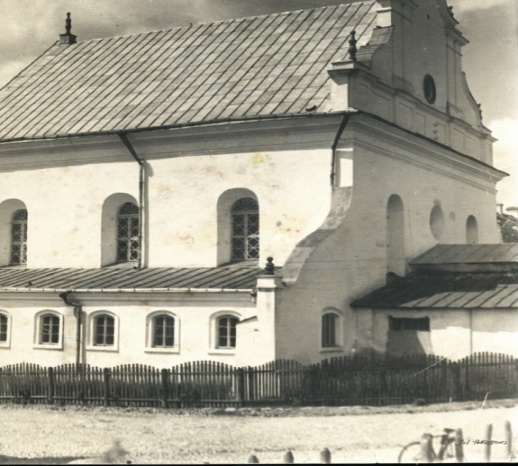 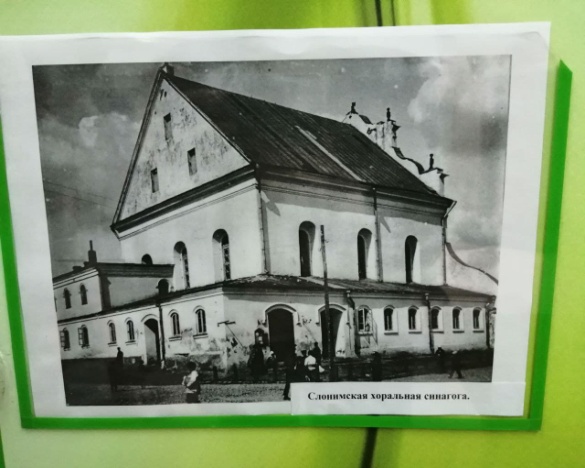 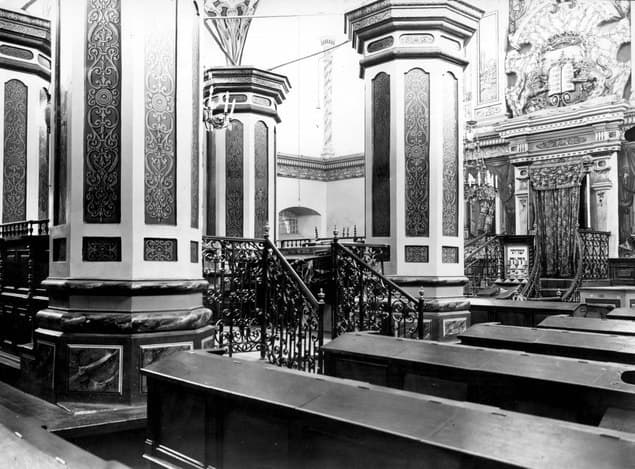 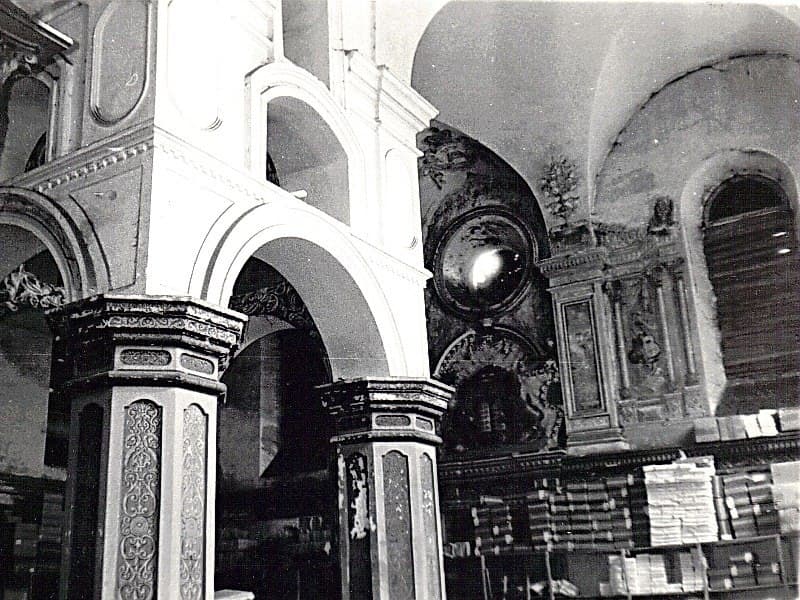 